Знают люди с детских лет,
«Что такое – этикет»…А знаешь ли ты — что это такое? Правила этикета для детей – это волшебные правила, которые помогут тебе стать воспитанным, вежливым и дружелюбным человеком. Зная эти правила, ты сможешь более легко и просто общаться со своими друзьями, родителями, близкими и совсем незнакомыми тебе людьми. Без труда научишься, как правильно здороваться, дарить подарки и принимать их, как ходить в гости, говорить по телефону и многому другому…Ну что, ты готов учиться? Тогда за дело!Правила приветствияПравила приветствия — очень важный шаг в изучении правил этикета. Ведь первое, что мы делаем при встрече со знакомым человеком — это приветствуем его. Этикету общения нужно учить с малолетства, чтобы потом у взрослого человека не возникало трудностей в общении.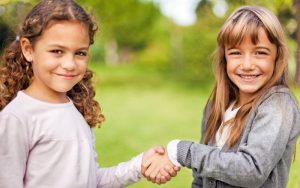 •     Очень важно знать, что воспитанный человек никогда не ждет, что с ним поздороваются. Не давай опередить себя – делай это сам, особенно если встречаешь знакомого старше себя по возрасту.•      Неприлично махать руками и кричать «во все воронье горло», если люди, с которыми ты хотел бы поздороваться, находятся далеко от тебя. Достаточно будет, встретившись с ними взглядом, просто приветливо кивнуть им.•      Никак нельзя назвать приветствием громкие, удивленные возгласы: «ба — кого я вижу», «ну наконец-то», «где ты пропадал».•      Не бойся лишний раз поздороваться с человеком, если повстречал его в течение дня не однажды. Поприветствуй его улыбкой, либо кивком головы, или легким взмахом руки.•     Любое общение начинается с приветствия. По этикету, приветствовать человека нужно словами: «Здравствуйте!», «Доброе утро!», «Добрый день!», «Добрый вечер!». Это наиболее распространенные и приемлемые формы приветствия. Среди близких людей чаще всего принято говорить «привет».•     В приветствии очень важна интонация, теплая и дружелюбная, потому что даже обычные приветственные слова, высказанные грубым или сухим тоном, могут обидеть человека, с которым вы здороваетесь. А если при словах приветствия вы будете улыбаться, это сразу расположит к вам человека. Только улыбка должна быть искренней.•     Приветствие принято сопровождать поклоном, кивком головы, рукопожатием, объятиями. Во время приветствия не следует опускать глаза. Нужно встретиться взглядом с тем, кого вы приветствуете, а иначе человек подумает, что вам неприятно с ним общаться, что вы что-то скрываете и т. д. Во время приветствия неприлично держать руки в карманах. Это выражает неуважение к собеседнику.Ситуации обмена приветствиями бывают разные. Следует помнить некоторые особенности, если вы хотите быть вежливым человеком и не оскорблять чувства других.•     Если вы заметили знакомого вдалеке (на другой стороне улицы, в автобусе и т. п.), и если заметили и вас, нужно поприветствовать человека кивком головы, взмахом руки, поклоном, улыбкой. Кричать во весь голос не следует — вы поставите в неловкую ситуацию и его, и себя.•     Если вы увидели знакомого, который приближается к вам, не нужно кричать «Здравствуй» издалека. Дождитесь, когда расстояние между вами сократится до нескольких шагов, и тогда поприветствуйте его.•     Если вы идете с кем-нибудь, и ваш спутник поздоровался с незнакомым вам человеком, следует поздороваться и вам.•     Если вы встречаете знакомого в компании незнакомца, нужно поприветствовать их обоих. Также нужно поприветствовать всех в группе, к которой вы подходите.Если вы идете в группе и встречаете своего знакомого, необязательно знакомить с ним остальных. Можно, извинившись, на несколько секунд отойти в сторону и поговорить со знакомым. Но не затягивайте разговор, ведь вас ждут другие люди.•     Обязательно нужно приветствовать тех людей, с которыми часто встречаетесь, даже если вы с ними и не знакомы. Например, с продавцом ближайшего магазина, с почтальоном, соседями из подъезда. Это элементарная вежливость.•     Если вы входите в комнату, где находится много людей, нужно не здороваться с каждым в отдельности, а сказать общее «здравствуйте».Часто здороваясь, люди обмениваются рукопожатиями. Тут этикет тоже обращает внимание на некоторые тонкости.•     Первыми подают руку старшие младшим, а не наоборот.•     Среди ровесников первыми подают руку женщины мужчинам.•     Если встречаются две супружеские пары, то сначала здороваются друг с другом женщины, затем мужчины приветствуют женщин, после этого мужчины здороваются между собой.•     Перед рукопожатием мужчина должен обязательно снять перчатку. Женщине это делать необязательно. Однако, приветствуя заметно старших по возрасту, перчатку должны снимать все.То, как мы начинаем общение с человеком, во многом определяет дальнейшую судьбу этого общения, поэтому стоит соблюдать нехитрые правила этикет, это точно не повредит!•     Первыми приветствуют младшие старших, мужчины — женщин.•     Женщина первой приветствует мужчину, если он намного старше ее. Исключения из этого правила: вошедший в комнату, будь то мужчина или женщина, первым здоровается с присутствующими, уходящий — первым прощается с остающимися.•     Когда в комнате несколько человек, здороваются сначала с хозяйкой дома, потом с другими женщинами, затем — с хозяином дома и мужчинами.•     Здороваясь с мужчиной, женщина должна первая подать руку. Если она ограничивается поклоном, мужчине не следует протягивать ей руку. То же между старшими и младшими мужчинами.•     Мужчина всегда встает (за исключением очень пожилых и больных, которым трудно подниматься), здороваясь и с женщинами, и с мужчинами. Женщина, здороваясь с мужчиной, не встает. Исключения; хозяйка дома, принимая гостей, всегда встает, здороваясь с ними.•     Женщины также встают, когда здороваются с пожилыми мужчинами.•     Поздоровавшись со своим сверстником, мужчина может сесть. Если же он здоровается с более пожилым мужчиной или с женщиной, то он может сесть лишь после того, как сядут они, или по их позволению. Если хозяйка дома предлагает сесть, а сама продолжает стоять — садиться не следует. Учтите это, когда у вас будут гости.•     Не принято здороваться через порог, через стол, через какую-либо перегородку.Можно, конечно, общаться привычным образом, не обращая внимания на все тонкости этикета, если это устраивает ваше окружение. Но, оказавшись в другом обществе, в другой, незнакомой компании, переходя на новую работу или вышестоящую должность, правила общения стоит соблюдать. Иногда от них зависит слишком многое: решение проблемы, установление нужных контактов, дела в бизнесе или начало долгосрочных важных отношений.Как правильно разговаривать по телефонуКультурный и воспитанный человек обязательно должен знать, как правильно разговаривать по телефону: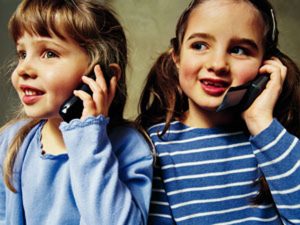 • Очень важно в общении по телефону быть кратким и вежливым. Не затягивай телефонные разговоры, ведь поговорить можно при личной встрече, а по телефону лишь переговорить.• Неприлично звонить человеку до 8 утра и после 9 вечера. Разве что произошло что-то очень важное и неотложное.• Начать телефонный разговор лучше всего с приветствия. Очень разумно будет спросить, могут ли с тобой сейчас поговорить, и не отвлекаешь ли ты своим звонком от дел.• Если позвонили не тебе, а попросили пригласить к телефону кого-то из близких, очень бесцеремонно задавать вопросы типа: «а кто это?» или «зачем он вам нужен?». Человек сам представится или расскажет о цели звонка, если посчитает нужным. Однако было бы очень любезно с твоей стороны во время отсутствия того, кому звонят, поинтересоваться – не передать ли что-либо.• Не забывай, подняв трубку, отвечать на приветствие.• Если ты набрал номер и услышал в трубке незнакомый тебе голос – неприлично спрашивать: «А кто это?». Поздоровайся и представься сам, после чего попроси к телефону того, кто был тебе нужен.• Если тебе позвонили, а ты в это время занят и не можешь разговаривать, не нужно игнорировать звонок, не поднимая трубку. Ответь, извинившись, скажи, что перезвонишь позже. Только не забудь это сделать!• Если ты набрал номер, а соединили неправильно (не с тем, кому звонил), вежливо извинись и положи трубку. И наоборот, если ошиблись номером, не сердись, мягко ответь: «вы ошиблись», не изощряйся в остроумии или тем более в оскорблениях.• И главное: не отнимай у людей драгоценное время пустыми разговорами, воспитанный человек звонит только по необходимости.Правила ведения беседы — Для детей и подростковПравила ведения беседы помогут тебе правильно начинать и вести разговор. Ты узнаешь, как заинтересовывать собеседника и не надоесть ему в процессе беседы. К тому же, эти правила сделают тебя еще более воспитанным и культурным, чем раньше.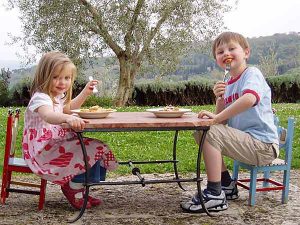 •    Не хвастайся. Не унижай собеседника, стараясь его подколоть или возвыситься за его счет.•    Если тебе задают вопросы — обязательно отвечай на них.•    В компании невежливо шептаться с кем- то одним. Остальные могут подумать, что вы говорите о них гадости, либо могут предположить, что вы пренебрегаете ими.•    Не вмешивайся в беседу двоих, когда они говорят наедине. В этот момент лучше всего деликатно удалиться.•    Не имей привычки жаловаться. Образ постоянного нытика отталкивает людей.•    Старайся запоминать, о чем вы говорили в прошлый раз, чтобы при новой встрече показать собеседнику, как он вам был интересен.•    Не засоряй свою речь ругательствами, жаргонными и грубыми словами.•    Старайся говорить не слишком громко, особенно в общественном месте. Поверь, слушают не того, кто громче кричит, а того кто умеет говорить интересно и умно.Теперь ты знаешь правила ведения беседы, а значит теперь ты можешь поддержать любой разговор, будучи уверенным в том, что твой собеседник останется о тебе только хорошего мнения.Правила вежливости при разговореПравила вежливости — это самые главные правила воспитанного человека. Быть вежливым — значит, быть хорошим другом, приятным собеседником и желанным гостем.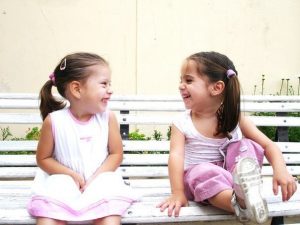 Так приятно, когда тебя внимательно слушают! Но знаешь ли ты, что слушать нужно тоже уметь?!• Если к тебе кто-то обращается, а ты в это время чем-то занят, отложи на время свои дела и посмотри на собеседника, покажи ему свою готовность участия в разговоре.• Никогда не перебивай! Слушай внимательно и до конца. Твои замечания и подсказки собеседнику во время его разговора – неуместны.• Когда в разговоре участвуют несколько человек, тебе не стоит реагировать на речь, не обращенную к тебе.• Когда собеседник в твоем присутствии начинает вести себя бестактно, говорить резко и раздражительно, постарайся прекратить разговор, но мягко и без вызова.• Если ты слышишь, что в твоем присутствии начинают обсуждать и обзывать других, постарайся перевести разговор на другую тему.• Всегда помни, что долгий разговор очень утомителен для собеседника. Не будь излишне болтлив.• Поверь, твоему слушателю есть, что сказать, так дай ему возможность вступить в разговор.• Будь доброжелательным и внимательным к тому, с кем говоришь. Сумей вовремя завершить разговор, если видишь, что твой собеседник спешит, прежде чем он сам скажет тебе об этом. Постарайся поменять тему разговора, если заметил, что она неприятна для человека, либо неинтересна.• Чтобы не поставить своего слушателя в неловкое положение, не используй в разговоре слов, значения которых он может не знать, а также тех, смысл которых тебе самому не совсем ясен.• Чтобы не прослыть «сплетником» («сплетницей»), не критикуй и не обсуждай других людей. Об отсутствующих говорят только хорошо, либо лучше совсем ничего.• Некрасиво во время разговора размахивать руками (жестикулировать). Выражайся точно и ясно и этого будет достаточно, чтобы собеседник без труда тебя понял. Как принимать гостейКаждый человек обязательно должен знать, как принимать гостей в своем доме. Ведь от этого зависит, какое мнение сложится о вас у ваших друзей и знакомых.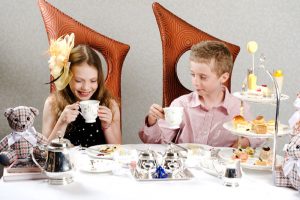 Начинать урок с ребенком нужно такими словами: «Любой человек, переступивший порог твоего дома, является гостем, которого следует принять любезно и сердечно. Зачем? — Чтобы он захотел еще раз прийти…»•  Если гость зашел больше, чем на несколько минут, ты должен предложить ему снять пальто. Причем ты должен помочь ему повесить пальто на вешалку.•  Постарайся, чтобы гость поскорей освоился и почувствовал себя, как дома. Предложи ему сесть на самое удобное место.•  Очень некрасиво, когда хозяева занимаются кем-то одним из гостей, забывая обо всех остальных.•  За столом не следует демонстрировать свое плохое настроение, как бы ты  ни был чем-то расстроен и озабочен.•  Постарайся, чтобы гости не скучали, и за столом царила атмосфера дружелюбия и хорошего настроения.•  Не следует назойливо предлагать угощения.•  Займи гостя беседой, пусть гость сам выбирает тему для разговора.•  Не оставляй гостя одного на долгое время. А если тебе ненадолго надо отвлечься, непременно извинись перед ним.•  Если гость засиделся и не собирается уходить, а у тебя неотложные дела, ты должен найти очень тактичную форму, как дать ему это понять.•  Не стоит задерживать гостя, когда он собрался уходить.•  Ну и, конечно же, не забудь при уходе гостя попрощаться и пожелать ему доброго пути.?Теперь ты знаешь, как принимать гостей так, чтобы они навсегда остались твоими друзьями…Как принимать подаркиЗапомни простое правило: кто умеет благодарить – тот и подарки чаще получает!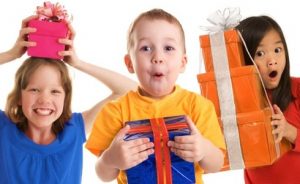 Врученный подарок принято распаковать сразу, в присутствии дарящего, не откладывая в сторону.Подаренные цветы обязательно нужно освободить от упаковки и поставить в вазу с водой.Очень важное и самое главное правило при получении подарка — это благодарность! Прояви свой восторг и радость, поблагодари человека, который старался сделать тебе приятное.Даже если подарок по каким-то причинам тебе не понравился, ни в коем случае нельзя говорить об этом дарителю. Ты можешь очень обидеть человека, потому что он искренне хотел порадовать тебя, но просто не угадал со вкусом. Не огорчай его своим недовольством!Не сравнивай подарки и не отдавай какому-то из них предпочтение – это может обидеть даривших.Никогда не спрашивай о стоимости подарка!Открытку с поздравлением, особенно если она подписана в стихотворной либо уж очень остроумной форме – лучше всего прочесть вслух для гостей.Бывают иногда и такие случаи, что двое или трое гостей приходят с одинаковыми подарками… Не разочаровывай дарителей, и не показывай недовольства!Более того, сделай так, чтобы они сами не были смущены этим обстоятельством — постарайся спрятать от их взгляда эти подарки.Правила хорошего тона гласят: принесенные в дар сладости (конфеты, торты, пирожные), нужно разделить между присутствующими – на «сладком столе»!Правила поведения со взрослыми — Для воспитанных детейА знаешь ли ты как вести себя с взрослыми? Всегда ли ты соблюдаешь эти правила? Если ты будешь хорошо знать и выполнять правила поведения со взрослыми, то тебя всегда будут считать воспитанным, культурным и интеллигентным ребенком.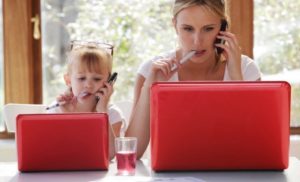 •  Прежде всего, к взрослым принято обращаться на “вы”. Приветствия, которые ты употребляешь в общении с ровесниками и родственниками: “привет” и “пока” по отношению к посторонним  тебе взрослым людям неуместны. Употребляйте вместо них такие, как: “здравствуйте” и “до свидания”.•  Младшие должны всегда здороваться первыми, впрочем, как и с любыми знакомыми, не дожидаясь, пока они поприветствуют вас раньше.•  По правилам мужчины (мальчики) при встрече друг с другом подают правую ладонь для рукопожатия. Если у тебя на руках надеты перчатки, не забудь перед приветствием снять ту, которой будешь здороваться.•  Поцелуи и обнимания при встрече – это очень личное. Позволить себе такое приветствие ты можешь себе только с близкими и хорошо знакомыми людьми, при обоюдном согласии.•  Нельзя вмешиваться в разговор взрослых и комментировать то, что они говорят друг другу. А уж если захотелось что-то непременно сказать или задать вопрос, нужно спросить разрешения.•  Повторно встретив кого-то в течение дня не забывай о таких волшебных словах приветствия, как: “доброе утро”, “добрый день”, “добрый вечер” или “рад видеть тебя /вас снова”. Даже простого кивка головы и добродушной улыбки будет достаточно в данной ситуации.Ну всё, теперь ты знаешь, как вести себя со взрослыми. Относись к взрослым и пожилым людям уважительно – это признак хорошего воспитания!Правила поведения в гостях — Для детей и подростковПравила поведения в гостях пригодятся даже самым воспитанным детям. Так как если вы не будете следовать этим правилам, то никто не будет звать вас в гости и радоваться вашему приходу.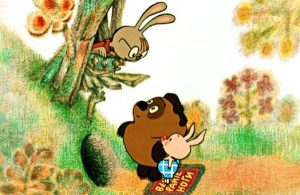 «Кто ходит в гости по утрам — тот поступает мудро!» — помнишь эту песенку Винни-пуха из мультфильма? Как ты считаешь, можно ли ходить в гости по утрам и без приглашения? Прилично это или нет? Если ты сомневаешься в ответе, познакомься с правилами, которые помогут тебе ответить на эти вопросы.• Знай, что неожиданный визит почти всегда причиняет беспокойство. Поэтому он допустим только в случае крайней необходимости. Необходимо заранее предупреждать хозяев о своем приходе.• Если ты дважды постучал или позвонил в дверь, а тебе не открыли, следует не продолжать «тарабанить» в дверь, а спокойно уйти, не проверяя, на самом ли деле хозяев нет дома.• Неприлично ходить в гости с «пустыми» руками. Обязательно возьми с собой какой-нибудь презент, пусть небольшой, но хозяевам будет очень приятно!• При встрече не забудь радушно поздороваться.• В гостях постарайся вести себя спокойно, не шуми, не бегай – пошалить можно и дома…• Некрасиво оценивать квартиру, делать критические замечания.• Не выпытывай, что сколько стоило и где куплено, не снимай с полочек украшения, сувениры, чтобы рассмотреть их со всех сторон. Но если уж очень захотелось посмотреть – спроси разрешения у хозяев.• Неприлично долго засиживаться в гостях, это может утомить людей.• Никогда не напрашивайся сам на чай, либо обед.• Перед уходом не забудь поблагодарить хозяев за гостеприимство и попрощаться.Правила поведения в гостях помогут тебе приобрести много друзей, которые всегда будут рады видеть тебя в своем доме!Правила дружбы — Для детей и подростковПравила дружбы помогут тебе приобрести много друзей, которые будут счастливы с тобой дружить и проводить свое свободное время.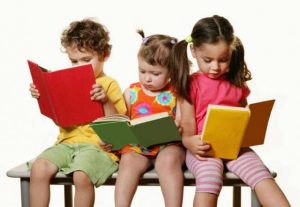 Есть такая пословица — «Не имей 100 рублей, а имей 100 друзей!»Если ты действительно хочешь, чтобы у тебя было много друзей, прислушайся к нескольким советам:•    Никогда не груби своим товарищам, не повышай на них голос. Не называй их обидными словами, не высмеивай их неудачи. Не давай им прозвищ, не унижай их – это обидно.•    Не старайся кого-нибудь ударить или толкнуть, чтобы занять удобное для тебя место.•    Не забывай здороваться со всеми своими друзьями. Даже с теми из них, кто совсем маленький. Дружить можно и нужно и с малышами, и с большими ребятами, и с мальчиками, и с девочками.•    Если ты за что-либо обиделся на своего друга, постарайся поскорей простить ему свою обиду и помириться. Не злись!•    Если твой друг попросил у тебя что-либо – никогда не жадничай, дай ему! Всегда делись с друзьями тем, что у тебя есть.•    Будь обязательным! Если ты сам взял у друга книгу или игрушку, обращайся с этими вещами аккуратно и не забудь возвратить их вовремя (когда попросил твой друг или когда ты сам пообещал).•     Не ябедничай по пустякам, но о серьезных проделках все же необходимо рассказать взрослым.•    Всегда помогай своему товарищу: если умеешь что-то делать, научи и его этому; если товарищ попал в беду, помоги ему, чем сможешь.•     Не ешь  один в присутствии других ребят. Если же ты все-таки начал есть, то обязательно предложи и друзьям.•     Говори другу правду «в глаза»: если он в чем-то не прав – скажи ему об этом, либо похвали, когда он совершил хороший поступок. Останови товарища, если он делает что-то плохое.•    Старайся не ссориться с друзьями, не спорь по пустякам. Не зазнавайся, если у тебя получается что-то лучше, чем у них. Не завидуй товарищам – нужно уметь радоваться их успехам. Если ты поступил плохо, не стесняйся в этом признаться и исправиться.•    Научись принимать помощь, советы и замечания от других ребят.Правила дружбы должен знать каждый школьник — ведь они помогают найти друзей не только на время учебы, но и на всю жизнь…